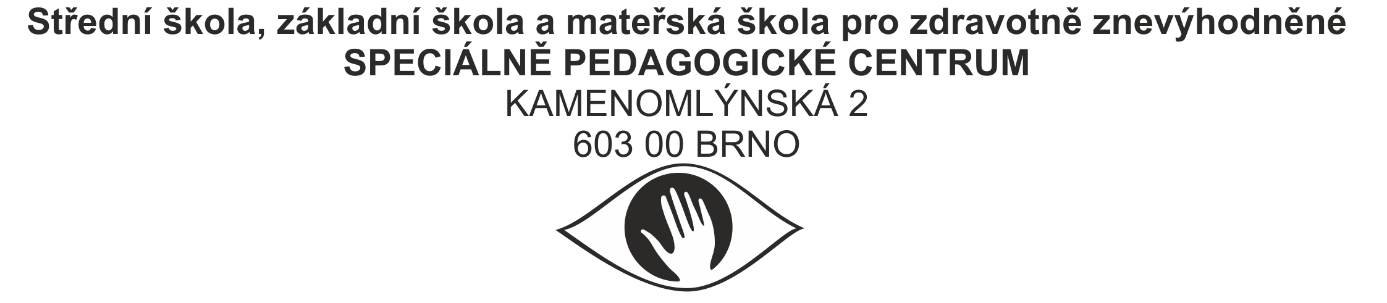 ŠKOLNÍ DOTAZNÍK k VYŠETŘENÍ ŽÁKA v SPCVážená paní učitelko, vážený pane učiteli, žádáme Vás o vyplnění dotazníku, který poslouží jako podklad k vyšetření a stanovení podpůrných opatření u žáka. Obsah dotazníku je důvěrný, slouží čistě k potřebám SPC. V dotazníku lze označit více možností. Děkujeme Vám za spolupráci.1. Základní údaje o dítěti2. Vyjádření školyDůvody požadovaného vyšetření v SPC?Dítě je v péči dalších odborníků (prosím označte): psycholog, logoped, odborný lékař, PPP, jiné SPCJakou konkrétní pomoc pro Vaši práci s dítětem očekáváte  od SPC?:Co se Vám osvědčilo/neosvědčilo v práci a  přístupu k dítěti?:Popište dosud aplikovaná opatření ke zmírnění obtíží a jejich účinnost:Průběh školní docházkyŠkolní docházku zahájil/a ve školním roce:Odklad školní docházky: Opakování ročníku: Poslední školní klasifikace: prosím uveďte jednotlivé předměty dle Vašeho školního vzdělávacího programu3. Zrakové vnímáníProsím označte „X“ libovolné množství, můžete doplnit vlastní možnosti. 4. Jemná a hrubá motorikaHrubá motorika:Jemná motorika:5. Oblast chování a osobnostních charakteristik dítěteOsobní charakteristiky:Projevy chování při vyučování:Sociální vztahy (ve třídě, ve školním prostředí):Postoj ke školní práci:Pracovní návyky:6. Pozornost a řečPozornost:Řeč (produkce, vyjadřování, slovní zásoba)Jméno a příjmení: Datum narození:Bydliště:Bydliště:Jméno matky: Jméno otce:Školní rok:                                           Ročník:Jméno třídního učitele:Název + adresa školy:Název + adresa školy:Ročník:Pololetí:Chování:Ročník:Pololetí:Chování:Zrakové vnímání: prostor ve tříděZrakové vnímání: prostor ve tříděZakopává o věci, nevšímá si překážekDoplňte informace o místě žáka ve třídě (umístění lavice):Doplňte informace o místě žáka ve třídě (umístění lavice):Naráží do věcíOrientuje se v prostoru třídyDalší poznámky:Další poznámky:Orientuje se na svém pracovním místěDalší poznámky:Další poznámky:Vidí na tabuliDalší poznámky:Další poznámky:Neorientuje se v prostoru třídyDalší poznámky:Další poznámky:Má potíže s orientací  na pracovní plošeDalší poznámky:Další poznámky:Zrakové vnímání: práce s textem, psaníZrakové vnímání: práce s textem, psaníŠpatná orientace na papířeRozlišuje linkyPři práci se natáčí na jednu stranuDodržuje linkyNápadně se přibližuje hlavou k lavici, naklání seDodržuje velikost písmaVyhovuje širší stopa psacího nástrojeRozlišuje barvyDalší poznámky:Přibližuje papír k očímDalší poznámky:Chodí se dívat k tabuliDalší poznámky:Datum vyplněníJméno a podpis třídního učiteleJméno a podpis výchovného poradce/šk.spec.pedag.Jméno a podpis ředitele školy, razítko